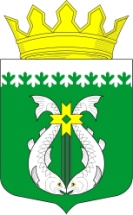 РОССИЙСКАЯ ФЕДЕРАЦИЯРЕСПУБЛИКА КАРЕЛИЯСОВЕТ ДЕПУТАТОВ МУНИЦИПАЛЬНОГО ОБРАЗОВАНИЯ «СУОЯРВСКИЙ РАЙОН»XXI сессия                                                                                                            IV  созывРЕШЕНИЕ28 мая 2020 года                                                                                                     № 191Об итогах работы районной  комиссии по делам несовершеннолетних и защите их прав за 2019 год      Заслушав информацию об итогах работы районной  комиссии по делам несовершеннолетних и защите их прав за 2019 год, Совет депутатов муниципального образования «Суоярвский район» РЕШИЛ: Информацию об итогах работы районной  комиссии по делам несовершеннолетних и защите их прав за 2019 год принять к сведению.Рекомендовать сотрудникам комиссии по делам несовершеннолетних и защите их прав проводить не менее 6 профилактических рейдов в год в поселениях Суоярвского района.Заслушать аналогичную информацию по итогам работы в 2020 году с присутствием субъектов профилактики после снятия режима повышенной готовности в IV квартале текущего года.Председатель Совета депутатов МО «Суоярвский район»,глава  муниципального образования«Суоярвский район	       Н.В. Васенина    